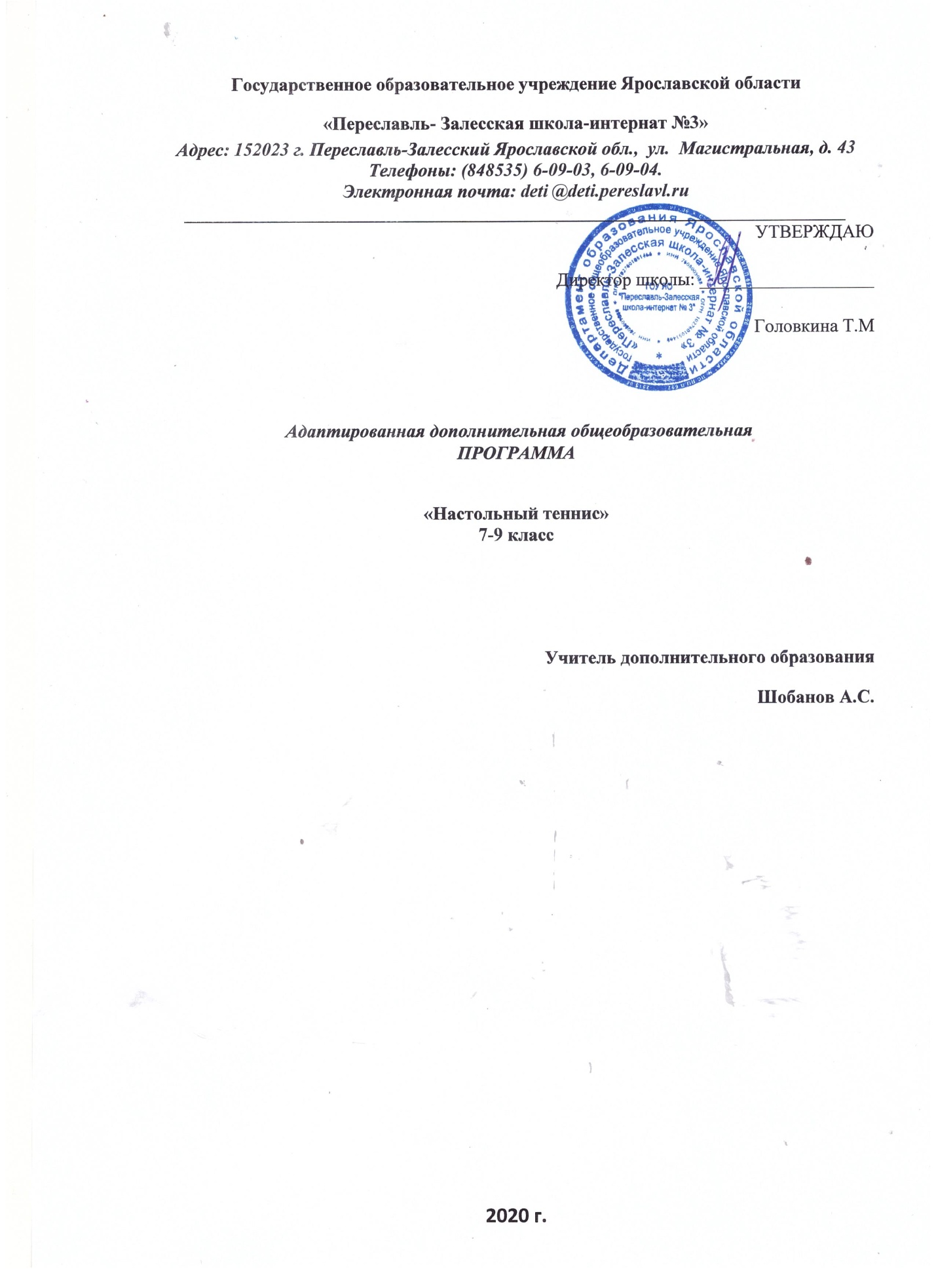 Пояснительная запискаАдаптированная дополнительная общеобразовательная программа «Настольный теннис» составлена в соответствии с методическими рекомендациями Министерства образования и науки РФ № ВК-641/09 от 29 марта 2016 г.,  Приказом министерства просвещения РФ  196 от 09.11.2018 г.  «Об утверждении порядка организации и осуществления образовательной деятельности по дополнительным общеобразовательным программам».    Направление программы физкультурно-спортивное Актуальность программы:Обеспечение реализации прав детей с ограниченными возможностями здоровья (ОВЗ) на участие в программах дополнительного образования является одной из важнейших задач государственной образовательной политики. Программа  ориентирована на создание и обеспечение необходимых условий для развития здорового образа жизни, физического воспитания, социализацию и адаптацию к жизни в обществе обучающихся с ограниченными возможностями здоровья (интеллектуальными нарушениями). Отличительные особенности программы. Данная АДОП разработана для обучающихся с ограниченными возможностями здоровья (интеллектуальными нарушениями).Занятия настольным теннисом восполняют недостаток двигательной активности учеников,  развивают моторную ловкость, координацию движений, является способом самовыражения детей с ОВЗ в спорте, способствуют успешной социализации и активного участия в общественной жизни, формируют установку на здоровый образ жизни. Прививают воспитанникам любовь к спорту, укрепляют дисциплину, развивают дружбу, коллективизм, чувство ответственности. С учетом  психофизических особенностей детей в программе предусмотрены  упражнения, способствующие общему развитию, снятию утомляемости, повышающие работоспособность, укрепляющие мышечный аппарат, развитие коммуникации, через общение в команде со сверстниками и педагогом. Настоящая программа предусматривает  дифференцированный и индивидуальный подход с учетом здоровья, физического развития, двигательной подготовленности детей с интеллектуальными нарушениями. Адресат программы:  Обучающиеся, воспитанники 7-9 классов ГОУ ЯО «Переславль-Залесская школа-интернат № 3», не имеющие  медицинских противопоказаний для занятий,  зачисленные в группу дополнительного образования «Настольный теннис» приказом директора  по заявлению родителей.  Объём программы:Учебный план составлен из расчета 3часа в неделю,  34 учебных недели, 102 часа в  год для первого уровня (7-9 классы). Форма обучения: очная. Формы проведения занятий тренировки, товарищеские встречи,  турнир, соревнования. Режим занятий. Согласно расписанию Цель и задачи программы. Цель: создание условий для развития физических качеств, личностных качеств, овладения способами оздоровления и укрепления организма учащихся с ОВЗ посредством занятий настольным теннисом.Задачи:Образовательные:• Обучение основам настольного тенниса;• Подготовка квалифицированных спортсменов;• Обучение техники и тактики игры.Воспитательные:• Воспитание отношения к настольному теннису как к серьезным, полезным и нужным занятиям, имеющим спортивную и творческую направленность;• Воспитание настойчивости, целеустремленности, находчивости, внимательности, уверенности, воли, трудолюбия, коллективизма;• Выработка умения применять полученные знания на практике.Развивающие: Развитие стремления к самостоятельности;• Развитие физических способностей: быстроты, координации ,силы, ловкости, выносливости, умения производить расчеты на несколько ходов вперед, образного и аналитического мышления;• Осуществление всестороннего физического развития воспитанников.СОДЕРЖАНИЕ ПРОГРАММЫІ. Теоретическая подготовкаФизическая культура и спорт в России. Значение физической культуры для подготовки людей к трудовой деятельности, к защите Родины. Влияние спорта на укрепление здоровья.История развития мирового и отечественного настольного тенниса. Возникновение настольного тенниса, характеристика настольного тенниса в целом. Настольный теннис как наиболее доступный для любого возраста вид спорта, имеющий прикладное значение. История отечественного настольного тенниса.Гигиена спортсмена и закаливание. Режим дня и режим питания, гигиена сна, уход за кожей, ногтями, волосами и ногами, гигиена полости рта, гигиеническое значение водных процедур, правила применения солнечных ванн, гигиена одежды, обуви и мест занятий.Места занятий, их оборудование и подготовка. Ознакомление с местами занятий по настольному теннису. Оборудование и инвентарь, требования к спортивной одежде и обуви для занятий и соревнований. Правила пользования спортивным инвентарём. Самостоятельная подготовка спортивной одежды, обуви, инвентаря и мест занятий по настольному теннису. Техника безопасности во время занятий. Правила пользования спортивным инвентарём. Расположение группы и отдельных учащихся во время занятий. Дисциплина — основа безопасности во время занятий мини-футболом. Возможные травмы и их предупреждение.Правила соревнований по Настольному теннису. Знакомство с правилами соревнований. Судейство соревнований по настольному теннису.ІІ. Практическая подготовкаОбщая физическая подготовка. Имеет своей целью укрепление здоровья, закаливание. Развитие разносторонних физических способностей, повышение работоспособности организма занимающихся, что, в конечном счете, предполагает создание прочной базы для дальнейшего спортивного совершенствования и, естественно, для будущей трудовой деятельности юных спортсменов.Упражнения на развитие гибкости и подвижности в суставах, на формирование осанки, развитие выносливости, ловкости, на расслабление рук, ног, туловища. Упражнения из других видов спорта.Специальная физическая подготовка. Основывается на базе общей , достаточно высокой физической подготовленности учащихся. Она предполагает развитие таких физических качеств, специфических для настольного тенниса, как сила, быстрота,выносливость, ловкость и гибкость. Главная задача СФП – улучшение деятельности всех систем организма занимающихся, необходимых для совершенствования игровых двигательных навыков и умений, являющихся ведущими звеньями основных технических вариантов в атаке и обороне.Техническая подготовкаОтработка движений на площадке, одновременная работа рук и ног.Упражнения Школы мяча, знакомство с теннисным мячом.Серии упражнений с мячом.Упражнения на развитие координации движений.Тренировка с ракеткой и мячом.Обучение имитации различных ударов.Отработка различных ударов об стенку.Освоение различных ударов через сетку.Отработка различных ударов об стенку и через сетку на точность попадания.Серия упражнений для ног: на ловкость и координацию.Обучение «левой» хватке ракетки.Отработка смены хватки ракетки, игра об стенку.Освоение игры через сетку, игра кроссом и по линии.Контрольные нормативы.Серия упражнений на развитие координации движений.Игра через сетку.Отработка «резаных» ударов.Освоение «крученых» ударов.Отработка ударов «с лета».Игра через сетку с применением различных приемов.Отработка удара «смешанных».Освоение подачи.Отработка игры «с полулета».Игра через сетку с подачей и применением всех известных приемов.Отработка взаимодействия игроков в парной игре.Обучение парной игре, игра через сетку парами.Игра через сетку кроссом, по линии, «с пересечением».Игра через сетку на открытых кортах.Учебный план.Тематическое планированиеУсловия для реализации программы:спортивный школьный зал  спортивный инвентарь и оборудование: • теннисные ракетки и мячи на каждого обучающегося • набивные мячи• перекладины для подтягивания в висе • скакалки для прыжков на каждого обучающегося • секундомер • гимнастические скамейки • теннисные столы   • сетки для настольного тенниса  • гимнастические маты • гимнастическая стенка.Планируемые результаты освоения программы.В результате освоения адаптированной дополнительной общеобразовательной программы «Настольный теннис» обучающие, воспитанники должны достигнуть следующих результатов:  Личностные результаты:• развитие любознательности и сообразительности;• развитие целеустремленности, внимательности;• развитие наглядно-образного мышления и логики;• повышение мотивации к изучению и потребности игры в настольный теннис;• способность к самооценке на основе критерия успешности;• знание и применение основных моральных норм поведения;• развитие навыков сотрудничества со взрослыми и детьми.Метапредметные результаты:• формирование умений планировать, контролировать и оценивать действия в соответствии с поставленной задачей;• освоение начальных форм рефлексии;• формирование умения понимать причины успеха /неуспеха и способности действовать даже в условиях неуспеха;• овладение логическими действиями сравнения, анализа, синтеза, обобщения;• формирование умений договариваться, готовность слушать собеседника;• способность к самооценке на основе критерия успешности;Предметные результатыК концу года обучающиесябудут знать:  правила игры, тактику игры в настольный теннис.будут уметь: правильно держать ракетку, стоять, передвигаться, выполнять правильно технические элементы: накаты справа и слева, подачи с различными вращениями, топ – спин справа и слева, срезки, подрезки, запилы, подставки, перекруты, топс- удары, свечи, удары по свечам, технично играть в настольный теннис на высоком уровне.№Разделы программыКол-во часовТеоретическая подготовкаПрактическая подготовка1Вводное занятие. Инструктаж по технике безопасности. 12Изучение правил игры.13Гигиена, форма, обувь, режим занятий14Места занятий, их оборудование и подготовка.15Правила соревнований по настольному теннису.11Общая физическая подготовка.122Специальная физическая подготовка.123Техническая подготовка.224Тактическая подготовка.235Игровая подготовка.166Соревнования.Согласно календаря7Контрольные испытания.12Всего часов.102 ч.102 ч.№Тема тренировочного процессаКол-во часов№Тема тренировочного процессаКол-во часов1Актуальность, популярность настольного тенниса.12Гигиена и врачебный контроль.13Влияние настольного тенниса на организм.14Особенности настольного тенниса.15Изучение элементов стола и ракетки.16Хватка ракетки.17Работа ног, положение корпуса.18Техника движения ногами, руками в игре.19Работа плеча, предплечья и кисти.110Изучение хваток, изучение выпадов.111Техника постановки руки в игре.112Движение ракеткой и корпусом.113Техника движения ногами, руками в игре.114Изучение хваток, изучение выпадов.115Владение ракеткой и передвижения у стола.116Передвижение игрока приставными шагами.117Набивание мяча ладонной стороной ракетки.118Набивание мяча ладонной стороной ракетки.119Обучение техники подачи прямым ударом.120Обучение движениям при выполнении ударов.121Набивание мяча ладонной стороной ракетки.122Набивание мяча тыльной стороной ракетки.123Набивание мяча ладонной стороной ракетки.124Набивание мяча тыльной стороной ракетки.125Набивание мяча ладонной и тыльной стороной ракетки126Совершенствование выпадов, хваток, передвижения.127Набивание мяча ладонной и тыльной стороной ракетки128Совершенствование выпадов, хваток, передвижения.129Обучение техники подачи прямым ударом.130Обучение движениям при выполнении ударов.131Обучение техники подачи прямым ударом.132Обучение движениям при выполнении ударов.133Учебная игра с изученными элементами.134Владение ракеткой и передвижения у стола.135Основные тактические варианты игры.136Свободная игра на столе.137Подача справа и слева.138Свободная игра на столе.139Подача справа и слева.140Открытая и закрытая ракетка141Обучение техники подачи прямым ударом142Обучение подачи «Маятник». Игра- подача.143Обучение техники подачи прямым ударом144Обучение подачи «Маятник». Игра- подача.145Учебная игра с элементами подач.146Учебная игра с ранее изученными элементами.147Обучение техники «наката» в игре.148Совершенствование техники постановки руки в игре149Обучение техники «наката» в игре.150Совершенствование в группах по качеству элементов игры.151Изучение техники элемента «подрезка»152Учебная игра для совершенствования учебных элементов.154Занятия длясовершенствование ранее изученных элементов155Выполнение наката справа в правый156Игровые приемы в настольном теннисе157Выполнение наката справа в правый158Игровые приемы в настольном теннисе159Учебная игра с изученными элементами.160Учебная игра, соревнования среди занимающихся.161Учебная игра, соревнования среди занимающихся.162Игра навыков и овладение техникой нанесения ударов.163Игра навыков и овладение техникой нанесения ударов.164Выполнение наката справа в правый и левый углы стола.165Занятие по совершенствование подач, срезок, накатов.166Выполнение наката справа в правый и левый углы стола.167Занятие по совершенствование подач, срезок, накатов.168Подача справа (слева) с подбросом мяча169Удар "накат": удержание мяча на столе170Подача справа (слева) с подбросом мяча171Удар "накат": удержание мяча на столе172Выполнение наката справа в правый и левый углы стола.173Совершенствование в группах по качеству элементов игры.174Выполнение наката справа в правый и левый углы стола.175Совершенствование в группах по качеству элементов игры.176Подача слева с верхним вращением мяча177Технические приемы с верхним вращением178Подача слева с верхним вращением мяча179Технические приемы с верхним вращением180Удар без вращения мяча (толчок) справа, слева.181Удар « накат» справа и слева на столе.182Удар без вращения мяча (толчок) справа, слева.183Удар « накат» справа и слева на столе.184Свободная игра на столе.185Откидной удар справа.186Откидной удар слева.187Выполнение подачи в заданную зону стола.188Игра на счет из одной, трех партий.189Сочетание наката справа и слева в правый угол стола.190Свободная игра на столе.191Занятие с применением изучаемым приёмом «свеча».192Откидной удар справа.193Откидной удар слева.194Выполнение подачи в заданную зону стола.195Занятие с применением изучаемым приёмом «свеча».196Сочетание наката справа и слева в правый угол стола.197Занятия длясовершенствование ранее изученных элементов.198Поочередные удары правой и левой стороной ракетки199Выполнение подачи в заданную зону стола.1100Поочередные удары правой и левой стороной ракетки1101Сочетание наката справа и слева в правый угол стола.1102Свободная игра. Подведение итогов.1